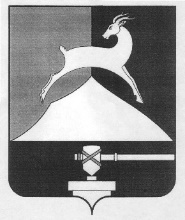 Администрация Усть-Катавского городского округаЧелябинской областиПОСТАНОВЛЕНИЕОт 15.04.2019 г. 			                                                     	               № 552О назначении публичных слушаний по проекту решения Собрания депутатов Усть-Катавского городского округа «О внесении изменений и дополненийв Устав Усть-Катавского городского округа»В соответствии с Федеральным законом от 06.10.2003 №  131-ФЗ «Об общих принципах организации местного самоуправления в Российской Федерации», Уставом Усть-Катавского городского округа, Положением 
о порядке организации и проведения публичных слушаний в Усть-Катавском городском округе, утвержденным решением Собрания депутатов Усть-Катавского городского округа от 14.11.2006 № 90 (в ред. решения Собрания депутатов Усть-Катавского городского округа от 22.05.2007 № 5),администрация Усть-Катавского городского округа ПОСТАНОВЛЯЕТ:1. Назначить публичные слушания по проекту решения Собрания депутатов Усть-Катавского городского округа «О внесении изменений и дополнений в Устав Усть-Катавского городского округа» (приложение) на 14 часов 08 мая 2019 года в актовом зале администрации Усть-Катавского городского округа, по адресу: город Усть-Катав, ул. Ленина, 47а.2. Создать комиссию по организации и проведению публичных слушаний по проекту решения Собрания депутатов Усть-Катавского городского округа «О внесении изменений и дополнений в Устав Усть-Катавского городского округа», в следующем составе:Семков С.Д. – глава Усть-Катавского городского округа, председатель комиссии;Пульдяев С.Н. – первый заместитель главы Усть-Катавского городского округа по вопросам социально-культурной политики, охране здоровья населения, заместитель председателя комиссии;Титенок Я.А. – заместитель начальника юридического отдела администрации Усть-Катавского городского округа, секретарь комиссии;  Дружинин А.И. – председатель Собрания депутатов Усть-Катавского городского округа, член комиссии (по согласованию);Дьячковский Д.Н. – заместитель главы Усть-Катавского городского округа – начальник управления инфраструктуры и строительства, член комиссии;Логинова А.П. – заместитель главы Усть-Катавского городского округа-начальник финансового управления, член комиссии;Мамешина С.Ю. – ведущий специалист аппарата Собрания депутатов Усть-Катавского городского округа, член комиссии (по согласованию);Самарин К.А. –  заместитель главы Усть-Катавского городского округа – начальник управления экономических, имущественных и земельных отношений, член комиссии;Селюнина Е.В. – председатель Контрольно-счётной комиссии Усть-Катавского городского округа, член комиссии (по согласованию);Толоконникова О.Л. – начальник общего отдела администрации Усть-Катавского городского округа, член комиссии;Харитонов С.В. – управляющий делами администрации Усть-Катавского городского округа, член комиссии.3. Установить, что участниками публичных слушаний являются жители Усть-Катавского городского округа, обладающие избирательным правом, органы местного самоуправления Усть-Катавского городского округа, представители органов государственной власти, юридических лиц, общественных организаций и иные участники публичных слушаний в соответствии с законом. 4. Предложения и замечания по проекту решения Собрания депутатов Усть-Катавского городского округа «Об Уставе Усть-Катавского городского округа Челябинской области» подаются в письменной форме с указанием контактной информации (фамилия, имя, отчество, место жительства, телефон, место работы или учебы) в юридический отдел администрации Усть-Катавского городского округа с 26 апреля 2019 года по 07 мая 2019 года  в рабочие дни с 10 до 17 часов по адресу: 456043, город Усть-Катав, улица Ленина, 47а, кабинет № 24, телефон (факс): (35167) 2-56-59, где регистрируются и передаются на рассмотрение комиссии по организации и  проведению публичных слушаний.5. Поступившие предложения систематизируются и представляются участникам публичных слушаний в составе материалов публичных слушаний. Решение по итогам публичных слушаний подлежит опубликованию в газете «Усть-Катавская неделя», размещению на официальном сайте администрации Усть-Катавского городского округа и носит рекомендательный характер.6. Общему отделу администрации Усть-Катавского городского округа (О.Л. Толоконникова) опубликовать настоящее постановление в газете «Усть-Катавская неделя», обнародовать его на стенде администрации Усть-Катавского городского округа и разместить на официальном сайте администрации Усть-Катавского городского округа (www.ukgo.su).7. Настоящее постановление вступает в силу со дня опубликования в газете «Усть-Катавская неделя».Глава Усть-Катавского городского округа                            С.Д. СемковПРИЛОЖЕНИЕк Постановлению администрации Усть-Катавского городского округа № 552 от 15.04.2019 г.П Р О Е К ТО внесении изменений и дополненийв Устав Усть-Катавского городского округаВ целях приведения Устава Усть-Катавского городского округа Челябинской области, принятого решением Собрания депутатов Усть-Катавского городского округа от 30.05.2018 г. №98 «Об Уставе Усть-Катавского городского округа Челябинской области», в соответствии с действующим законодательством Российской Федерации и руководствуясь статьей 60 Устава Усть-Катавского городского округа Челябинской области, Собрание депутатов Усть-Катавского городского округаРЕШАЕТ:1. Внести в Устав Усть-Катавского городского округа Челябинской области, принятый решением Собрания депутатов Усть-Катавского городского округа от 30.05.2018 г. №98 «Об Уставе Усть-Катавского городского округа Челябинской области» следующие изменения и дополнения:1) В пункте 1 статьи 5:а) подпункт 6 изложить в следующей редакции:«6) дорожная деятельность в отношении автомобильных дорог местного значения в границах городского округа и обеспечение безопасности дорожного движения на них, включая создание и обеспечение функционирования парковок (парковочных мест), осуществление муниципального контроля за сохранностью автомобильных дорог местного значения в границах городского округа, организация дорожного движения, а также осуществление иных полномочий в области использования автомобильных дорог и осуществления дорожной деятельности в соответствии с законодательством Российской Федерации;»б) подпункт 25 изложить в следующей редакции:«25) участие в организации деятельности по накоплению (в том числе раздельному накоплению), сбору, транспортированию, обработке, утилизации, обезвреживанию, захоронению твердых коммунальных отходов;»в) подпункт 27:«27) утверждение генеральных планов городского округа, правил землепользования и застройки, утверждение подготовленной на основе генеральных планов городского округа документации по планировке территории, выдача разрешений на строительство (за исключением случаев, предусмотренных Градостроительным кодексом Российской Федерации, иными федеральными законами), разрешений на ввод объектов в эксплуатацию при осуществлении строительства, реконструкции объектов капитального строительства, расположенных на территории городского округа, утверждение местных нормативов градостроительного проектирования городского округа, ведение информационной системы обеспечения градостроительной деятельности, осуществляемой на территории городского округа, резервирование земель и изъятие земельных участков в границах городского округа для муниципальных нужд, осуществление муниципального земельного контроля в границах городского округа, осуществление в случаях, предусмотренных Градостроительным кодексом Российской Федерации, осмотров зданий, сооружений и выдача рекомендаций об устранении выявленных в ходе таких осмотров нарушений»дополнить следующими словами:«, направление уведомления о соответствии указанных в уведомлении о планируемом строительстве параметров объекта индивидуального жилищного строительства или садового дома установленным параметрам и допустимости размещения объекта индивидуального жилищного строительства или садового дома на земельном участке, уведомления о несоответствии указанных в уведомлении о планируемом строительстве параметров объекта индивидуального жилищного строительства или садового дома установленным параметрам и (или) недопустимости размещения объекта индивидуального жилищного строительства или садового дома на земельном участке, уведомления о соответствии или несоответствии построенных или реконструированных объекта индивидуального жилищного строительства или садового дома требованиям законодательства о градостроительной деятельности при строительстве или реконструкции объектов индивидуального жилищного строительства или садовых домов на земельных участках, расположенных на территориях городских округов, принятие в соответствии с гражданским законодательством Российской Федерации решения о сносе самовольной постройки, решения о сносе самовольной постройки или ее приведении в соответствие с установленными требованиями, решения об изъятии земельного участка, не используемого по целевому назначению или используемого с нарушением законодательства Российской Федерации, осуществление сноса самовольной постройки или ее приведения в соответствие с установленными требованиями в случаях, предусмотренных Градостроительным кодексом Российской Федерации»г) подпункт 35 изложить в следующей редакции:«35) создание условий для расширения рынка сельскохозяйственной продукции, сырья и продовольствия, содействие развитию малого и среднего предпринимательства, оказание поддержки социально ориентированным некоммерческим организациям, благотворительной деятельности и добровольчеству (волонтерству);»д) подпункт 43 изложить в следующей редакции:«43) разработка и осуществление мер, направленных на укрепление межнационального и межконфессионального согласия, поддержку и развитие языков и культуры народов Российской Федерации, проживающих на территории городского округа, реализацию прав коренных малочисленных народов и других национальных меньшинств, обеспечение социальной и культурной адаптации мигрантов, профилактику межнациональных (межэтнических) конфликтов;»2) В пункте 1 статьи 6:  подпункт 8 изложить в следующей редакции:«8) осуществление деятельности по обращению с животными без владельцев, обитающими на территории городского округа;»3) В статье 7: пункт 4 изложить в следующей редакции:«4. Муниципальные правовые акты и соглашения подлежат официальному опубликованию в газете "Усть-Катавская неделя", либо размещению их полного текста на информационных стендах органов местного самоуправления городского округа, в порядке, установленном главой городского округа.Для официального опубликования муниципальных правовых актов и соглашений также используется портал Минюста России «Нормативные правовые акты в Российской Федерации» (htpp://pravo-minjust.ru, http://право-минюст.рф, регистрация в качестве сетевого издания: Эл № ФС-72471 от 05.03.2018). В случае опубликования (размещения) полного текста муниципального правового акта на указанном портале объемные графические и табличные приложения к нему в печатном издании могут не приводиться.Муниципальные правовые акты городского округа могут также размещаться на официальном сайте Усть-Катавского городского округа.»4) В статье 11:пункт 3 изложить в следующей редакции:«3. Постановления, изданные в пределах полномочий главы округа, подлежат официальному опубликованию в газете "Усть-Катавская неделя", либо размещению их полного текста на информационных стендах органов местного самоуправления городского округа, в порядке, установленном главой городского округа. ".Для официального опубликования постановлений, изданных в пределах полномочий главы округа, также используется портал Минюста России «Нормативные правовые акты в Российской Федерации» (htpp://pravo-minjust.ru, http://право-минюст.рф, регистрация в качестве сетевого издания: Эл № ФС-72471 от 05.03.2018). В случае опубликования (размещения) полного текста постановления на указанном портале объемные графические и табличные приложения к нему в печатном издании могут не приводиться.Постановления, изданные в пределах полномочий главы округа, могут также размещаться на официальном сайте Усть-Катавского городского округа.»5) В статье 18пункт 4 изложить в следующей редакции:«4. Решения Собрания депутатов Усть-Катавского городского округа подлежат официальному опубликованию в газете "Усть-Катавская неделя", либо размещению их полного текста на информационных стендах органов местного самоуправления городского округа, в порядке, установленном главой городского округа. Для официального опубликования Решений Собрания депутатов Усть-Катавского городского округа, также используется портал Минюста России «Нормативные правовые акты в Российской Федерации» (htpp://pravo-minjust.ru, http://право-минюст.рф, регистрация в качестве сетевого издания: Эл № ФС-72471 от 05.03.2018). В случае опубликования (размещения) полного текста Решений Собрания депутатов на указанном портале объемные графические и табличные приложения к нему в печатном издании могут не приводиться.Решения Собрания депутатов могут также размещаться на официальном сайте Усть-Катавского городского округа.»6) В статье 29:а) подпункт 19:«19) организует подготовку генеральных планов городского округа, правил землепользования и застройки, утверждает подготовленную на основе генеральных планов городского округа документацию по планировке территории, выдает разрешения на строительство (за исключением случаев, предусмотренных Градостроительным кодексом Российской Федерации, иными федеральными законами), разрешения на ввод объектов в эксплуатацию при осуществлении строительства, реконструкции объектов капитального строительства, расположенных на территории городского округа, утверждает местные нормативы градостроительного проектирования городского округа, ведет информационную систему обеспечения градостроительной деятельности, осуществляемой на территории городского округа, резервирует земли и изымает земельные участки в границах городского округа для муниципальных нужд, осуществляет муниципальный земельный контроль в границах городского округа, осуществляет в случаях, предусмотренных Градостроительным кодексом Российской Федерации, осмотры зданий, сооружений и выдает рекомендации об устранении выявленных в ходе таких осмотров нарушений;»дополнить следующими словами:«, направляет уведомление о соответствии указанных в уведомлении о планируемом строительстве параметров объекта индивидуального жилищного строительства или садового дома установленным параметрам и допустимости размещения объекта индивидуального жилищного строительства или садового дома на земельном участке, уведомление о несоответствии указанных в уведомлении о планируемом строительстве параметров объекта индивидуального жилищного строительства или садового дома установленным параметрам и (или) недопустимости размещения объекта индивидуального жилищного строительства или садового дома на земельном участке, уведомление о соответствии или несоответствии построенных или реконструированных объекта индивидуального жилищного строительства или садового дома требованиям законодательства о градостроительной деятельности при строительстве или реконструкции объектов индивидуального жилищного строительства или садовых домов на земельных участках, расположенных на территориях городских округов, принимает в соответствии с гражданским законодательством Российской Федерации решение о сносе самовольной постройки, решение о сносе самовольной постройки или ее приведении в соответствие с установленными требованиями, решение об изъятии земельного участка, не используемого по целевому назначению или используемого с нарушением законодательства Российской Федерации, осуществляет снос самовольной постройки или ее приведение в соответствие с установленными требованиями в случаях, предусмотренных Градостроительным кодексом Российской Федерации;»б) подпункт 21 изложить в следующей редакции:«21) осуществляет дорожную деятельность в отношении автомобильных дорог местного значения в границах городского округа и обеспечивает безопасность дорожного движения на них, включая создание и обеспечение функционирования парковок (парковочных мест), осуществление муниципального контроля за сохранностью автомобильных дорог местного значения в границах городского округа, организация дорожного движения, а также осуществление иных полномочий в области использования автомобильных дорог и осуществления дорожной деятельности в соответствии с законодательством Российской Федерации;»в) подпункт 26 изложить в следующей редакции:«26) участвует в организации деятельности по накоплению (в том числе раздельному накоплению), сбору, транспортированию, обработке, утилизации, обезвреживанию, захоронению твердых коммунальных отходов;»г) подпункт 47 изложить в следующей редакции:«47) разработка и осуществление мер, направленных на укрепление межнационального и межконфессионального согласия, поддержку и развитие языков и культуры народов Российской Федерации, проживающих на территории городского округа, реализацию прав коренных малочисленных народов и других национальных меньшинств, обеспечение социальной и культурной адаптации мигрантов, профилактику межнациональных (межэтнических) конфликтов;» д) подпункт 71 изложить в следующей редакции:«71) создает условия для расширения рынка сельскохозяйственной продукции, сырья и продовольствия, содействует развитию малого и среднего предпринимательства, оказывает поддержку социально ориентированным некоммерческим организациям, благотворительной деятельности и добровольчеству (волонтерству);».7) главу 9 дополнить статьей 43.1. следующего содержания:«Статья 43.1. Староста сельского населенного пункта 	1. Для организации взаимодействия органов местного самоуправления и жителей сельского населенного пункта при решении вопросов местного значения в сельском населенном пункте, расположенном в городском округе, может назначаться староста сельского населенного пункта.2. Староста сельского населенного пункта назначается Собранием депутатов Усть-Катавского городского округа, по представлению схода граждан сельского населенного пункта из числа лиц, проживающих на территории данного сельского населенного пункта и обладающих активным избирательным правом.3. Староста сельского населенного пункта не является лицом, замещающим государственную должность, должность государственной гражданской службы, муниципальную должность или должность муниципальной службы, не может состоять в трудовых отношениях и иных непосредственно связанных с ними отношениях с органами местного самоуправления.4. Старостой сельского населенного пункта не может быть назначено лицо:1) замещающее государственную должность, должность государственной гражданской службы, муниципальную должность или должность муниципальной службы;2) признанное судом недееспособным или ограниченно дееспособным;3) имеющее непогашенную или неснятую судимость.5. Срок полномочий старосты сельского населенного пункта составляет пять лет.Полномочия старосты сельского населенного пункта прекращаются досрочно по решению Собрания депутатов Усть-Катавского городского округа, по представлению схода граждан сельского населенного пункта, а также в случаях, установленных пунктами 1 - 7 части 10 статьи 40 Федерального закона от 06.10.2003 N 131-ФЗ «Об общих принципах организации местного самоуправления в Российской Федерации».6. Староста сельского населенного пункта для решения возложенных на него задач:1) взаимодействует с органами местного самоуправления, муниципальными предприятиями и учреждениями, и иными организациями по вопросам решения вопросов местного значения в сельском населенном пункте;2) взаимодействует с населением, в том числе посредством участия в сходах, собраниях, конференциях граждан, направляет по результатам таких мероприятий обращения и предложения, в том числе оформленные в виде проектов муниципальных правовых актов, подлежащие обязательному рассмотрению органами местного самоуправления;3) информирует жителей сельского населенного пункта по вопросам организации и осуществления местного самоуправления, а также содействует в доведении до их сведения иной информации, полученной от органов местного самоуправления;4) содействует органам местного самоуправления в организации и проведении публичных слушаний и общественных обсуждений, обнародовании их результатов в сельском населенном пункте;5) осуществляет иные полномочия и права, предусмотренные нормативным правовым актом Собрания депутатов Усть-Катавского городского округа в соответствии с законом Челябинской области.7. Органы местного самоуправления за счет средств местного бюджета осуществляют материальное стимулирование деятельности старосты сельского населенного пункта, а также компенсируют расходы, связанные с осуществлением его деятельности.»2. Настоящее решение подлежит официальному опубликованию в газете «Усть-Катавская неделя», после его государственной регистрации в территориальном органе уполномоченного федерального органа исполнительной власти в сфере регистрации уставов муниципальных образований.3. Настоящее решение вступает в силу после его официального опубликования (обнародования) в соответствии с действующим законодательством.Председатель Собрания депутатов городского округа                                    _________________________Глава городского округа                                                      _________________________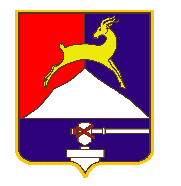 СОБРАНИЕ ДЕПУТАТОВУСТЬ-КАТАВСКОГО ГОРОДСКОГО ОКРУГА       ЧЕЛЯБИНСКОЙ ОБЛАСТИ РЕШЕНИЕ«__»                           2019 г.                                                  № _______